Friday 21st May 2020 English Invention Resolution Remember, the plot of a defeating the monster story ends with the main character being rewarded with something. However, it needs to be more than just one sentence. e.g. Beowulf was given lots of money and was a hero. (Too vague/short)Beowulf was a hero. For his brave, courageous efforts he was awarded with the ultimate prize – being knighted as the new King of the Danes. The people of the village knew they were now forever safe under the watchful eye of King Beowulf and that any monster, big or small would never be a threat to them. Task – Write the resolution (ending) to your story. Make sure to edit it just like the rest of your story. If you get your story finished, you could add illustrations too. 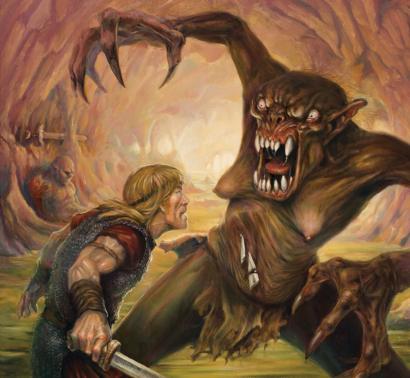 